Massachusetts Emergency Medical Service (EMS) Regions and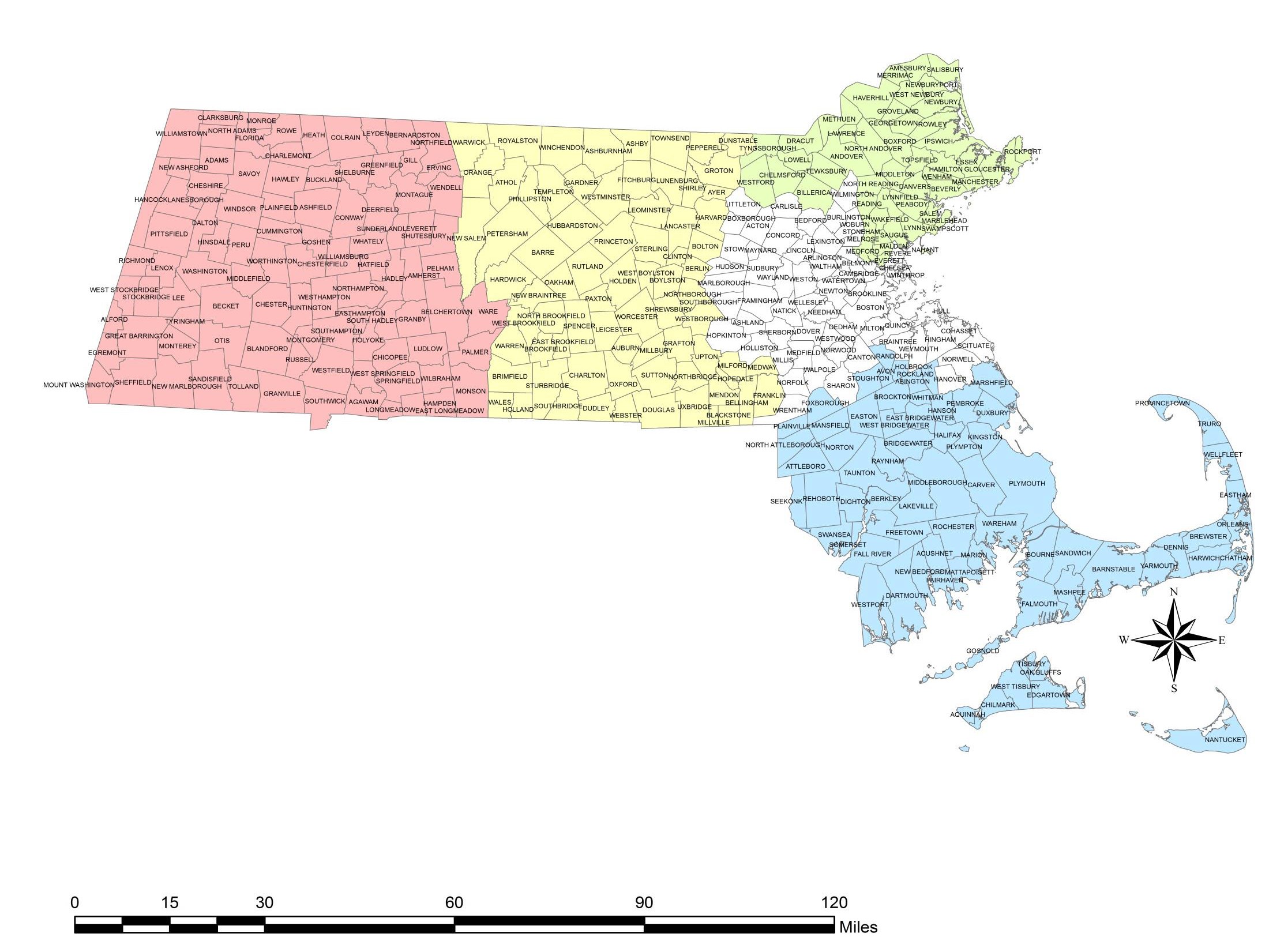 American College of Surgeons (ACS) Verified Trauma Centers	Anna JaquesLawrenceGeneralBerkshire Medical CenterRegion 1	Region 2LowellGeneralLahey HospitalRegion 4Region 3BeverlyHospitalNorthShore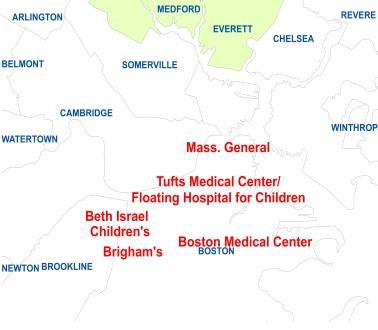 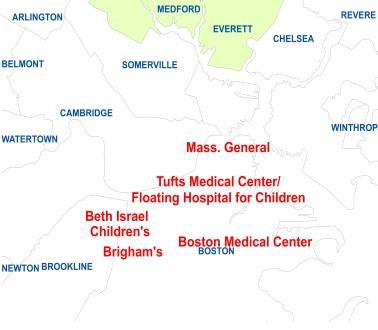 BaystateUMass MemorialMedical CenterSouth ShoreSteward Good SamaritanDPH-Approved Regional Point of Entry Hospital Destinations for TraumaACS Verified Trauma Center Levels by EMS RegionRegion 5Statewide StatisticsMassachusetts 2010 Census Population = 6,547,629Massachusetts 2016 Census Population Estimate = 6,811,779State Total Square Miles, Land and Water = 10, 544Legend	2016 CensusPopulation EstimateLand Area Sq. Miles	Density per Sq. MileEMS Region 1	2,588.51	329EMS Region 2	1,851.18	509EMS Region 3	710.15	1,894EMS Region 4	911.47	2,550EMS Region 5	1,742.70	761Region 1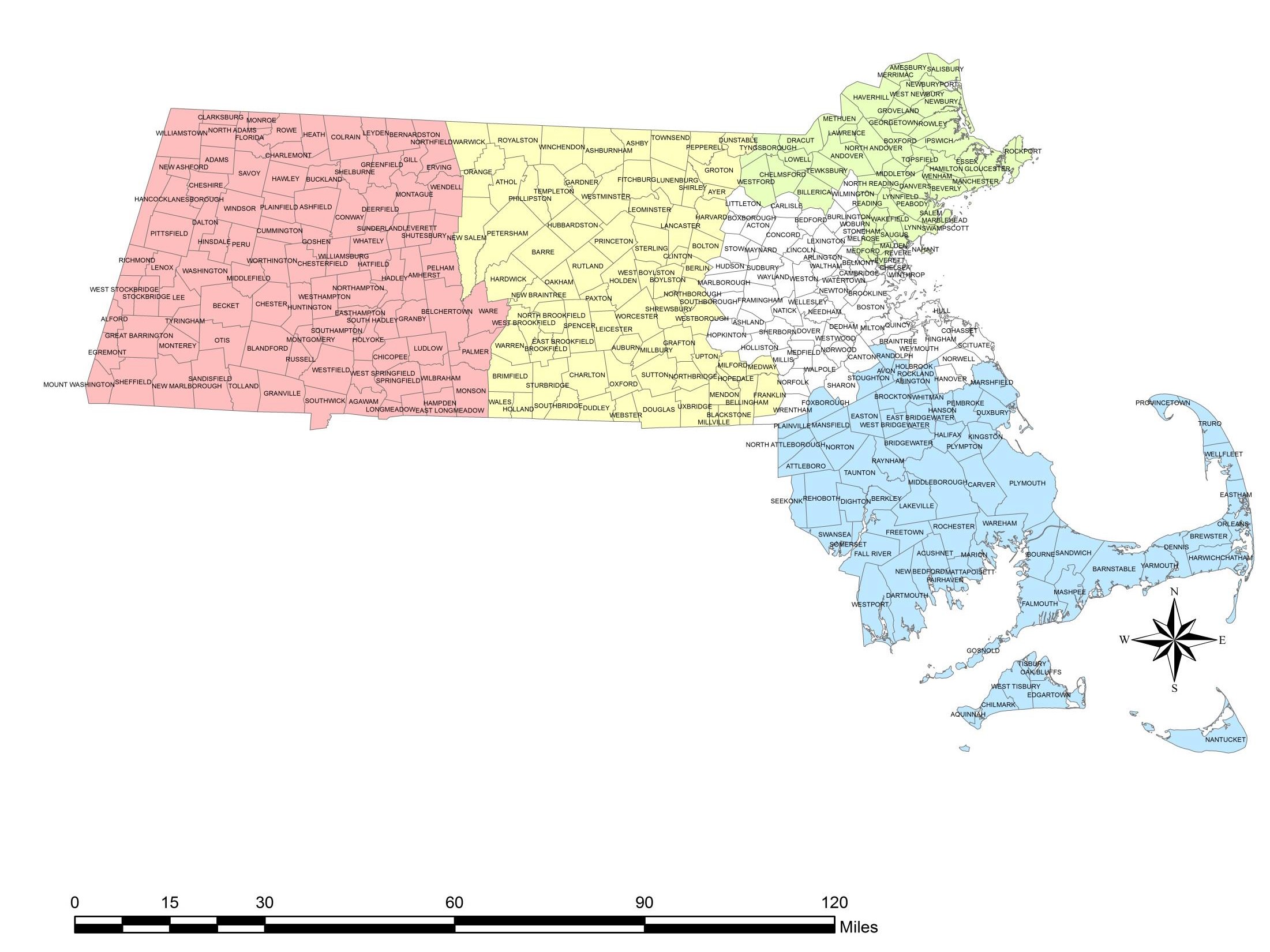 Baystate Medical Center, Adult I, Pediatric IIBerkshire Medical Center, Adult IIIRegion 2UMass Memorial Medical Center, Adult I, Pediatric IRegion 3Anna Jacques Hospital, Adult IIILawrence General Hospital, Adult IIIBeverly Hospital, Adult IIILowell General Hospital, Adult IIINorth Shore Medical Center Salem Hospital, Adult IIIRegion 4Beth Israel Deaconess Medical Center, Adult IBoston Children’s Hospital, Pediatric IBoston Medical Center, Adult I, Pediatric IIBrigham & Women’s Hospital, Adult ILahey Hospital and Medical Center, Adult IMassachusetts General Hospital, Adult I, Pediatric IISouth Shore Hospital, Adult IITufts Medical Center/Floating Hospital for Children, Adult I, Pediatric IRegion 5Steward Good Samaritan Medical Center, Adult IIIMap Updated August 9, 2019Data Sources: MDPH, CHIA, and MassGIS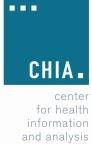 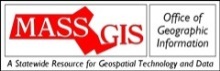 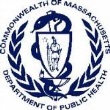 